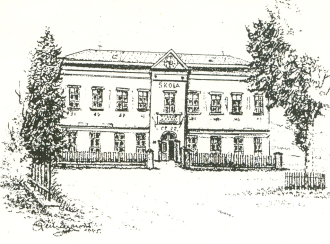 SMĚRNICE PRO PŘIJÍMÁNÍ DĚTÍ K ZÁKLADNÍMU VZDĚLÁVÁNÍPRO ŠKOLNÍ ROK  2023/24Přijímání k základnímu vzdělávání do Základní školy, Náchod, Pavlišovská 55 (dále jen „škola“) se řídí §36 zákona č. 561/2004 Sb., o předškolním, základním, středním, vyšším odborném a jiném vzdělávání, ve znění pozdějších předpisů (dále jen „zákon“).Odklad povinné školní docházky se řídí § 37 zákona.Jiný způsob plnění povinné školní docházky se řídí § 40 zákona.Individuální vzdělávání se řídí § 41 zák 561/2004 Sb. ve znění pozdějších předpisů a novel. Postup při přijímání dětí do 1. ročníku základní školy:Škola přijímá do 1. ročníku přednostně uchazeče s trvalým pobytem 
ve spádovém obvodu stanoveném zřizovatelem školy obecně závaznou vyhláškou Města Náchoda č. 2/2005. Škola v případě volné kapacity přijímá do 1. ročníku i uchazeče (dle výběru školy rodiči dětí) z jiných spádových obvodů. Do 31. 5. daného roku oznámí ředitel školy přijaté  uchazeče z jiných spádových obvodů ředitelům spádových škol.Kladné výsledky přijímacího řízení budou vyvěšeny na stránkách školy www.zsnachodbabi.cz po dobu 15 dní, a vyvěšeny též na budově školy (každý žák pod registračním číslem).Po termínu zápisu přijme ředitel školy do 1. ročníku uchazeče ze spádového obvodu pouze v případě, že má volnou kapacitu. Třída v prvním ročníku se naplňuje do počtu 20 žáků.Kritéria pro přijímání do 1. ročníku:	1. dítě má trvalý pobyt ve spádovém obvodu školy2. do školy chodí starší sourozenec počet žáků v jedné třídě nepřesahuje 20 žáků, lze tedy přijmout dítě z jiného spádového obvodu.Postup při přestupu žáků z jiných škol:1. Škola přijímá žáky během školního roku podle možností naplněnosti jednotlivých třídv ročnících a nepřihlíží na spádovost obvodu ke škole.2. Škola přihlíží k důvodům přechodu žáka z jiné školy.V Náchodě dne 9. 2. 2023			Mgr. Zuzana Hoffmannová 						         ředitelka školy